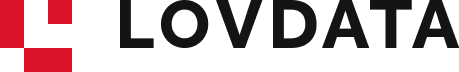 NAV - Arbeids- og velferdsetaten - V7-10-07ACDInnholdsfortegnelseSynshjelpemidler[Omarbeidet i sin helhet 8/2021, med unntak av tekst under overskriften Briller til behandling og/eller forebygging av amblyopi]InnledningDet kan gis stønad til hjelpemidler for å kompensere for nedsatt synsevne etter folketrygdloven kapittel 10, jf § 10-7 første ledd bokstav a). Slik stønad gis etter retningslinjer fastsatt av Arbeids- og velferdsdirektoratet, jf forskrift 15.04.1997 nr. 318 om stønad til hjelpemidler mv (hjelpemiddelforskriften) § 2 femte ledd.Nedenfor fremgår retningslinjene for stønad til slike synshjelpemidler.Avgrensning mot andre stønadsformer/tiltak som er regulert i annet regelverkDet kan gis stønad til førerhund etter folketrygdloven kapittel 10, jf. § 10-7 første ledd bokstav d) og hjelpemiddelforskriften § 4 jf rundskriv R10-07ACD punkt 3.2.4.Det kan gis stønad til lese- og sekretærhjelp for blinde og svaksynte etter folketrygdloven kapittel 10, jf. § 10-7 første ledd bokstav e) og forskrift 15.04.1997 nr. 319 jf rundskriv R10-07E.Det kan gis stønad til tolke- og ledsagerhjelp for døvblinde etter folketrygdloven kapittel 10, jf § 10-7 første ledd bokstav g) og forskrift 15.04.1997 nr. 321 jf rundskriv R10-07G.Det kan gis stønad til opplæringstiltak etter folketrygdloven kapittel 10, jf § 10-7 tredje ledd og hjelpemiddelforskriften § 6 jf rundskriv R10-07ACD punkt 3.2.2.Det er gitt bestemmelser om funksjonsassistanse i arbeidslivet i forskrift 11.12.2015 nr. 1598 (tiltaksforskriften) kapittel 6. Forskriften er gitt med hjemmel i arbeidsmarkedsloven.Databriller for bruk på arbeidsplass er arbeidsgivers ansvar å dekke. Ansvaret følger av forskrift 06.12.2011 nr. 1355 om organisering, ledelse og medvirkning. Forskriften er gitt med hjemmel i arbeidsmiljøloven.Det vises til nevnte regelverk for vurdering av rett til denne type stønad/tiltak.Generelle vilkårMedlemmer som har fått synsevnen/synsfunksjonen varig og vesentlig nedsatt på grunn av sykdom, skade eller lyte, slik at funksjonsevnen i dagliglivet eller arbeidsevnen er vesentlig og varig nedsatt, kan få stønad til synshjelpemiddel, jf folketrygdloven § 10-7 første ledd bokstav a) jf § 10-5 og § 10-6 og hjelpemiddelforskriften § 1 og § 2. Det er et vilkår at synshjelpemiddelet er nødvendig og hensiktsmessig for å bedre funksjonsevnen/arbeidsevnen.Sakkyndig hjelp skal benyttes når det er tvil om forståelsen av diagnose, synsfunksjon eller om det aktuelle synshjelpemiddelet er nødvendig og hensiktsmessig for å avhjelpe synstapet. Sakkyndig kan være øyelege/annen legespesialist, synspedagog eller optiker. Dersom det ikke foreligger tilstrekkelig medisinsk dokumentasjon, skal øyelege/annen legespesialist konsulteres.Se for øvrig retningslinjene til folketrygdloven § 10-5, § 10-6 og § 10-8.Om synsevneVisusfunksjonen utgjør hovedkriteriet for kvalifisering til synshjelpemidler. Når visusfunksjonen er redusert til ca. 6/18 (0,33) på beste øye med beste korreksjon, vil de fleste få problemer med å lese avisskrift på vanlig leseavstand. Dette nivået er derfor valgt som kriterium på svaksynthet etter kapittel 10 og er også brukt som internasjonalt kriterium av Verdens helseorganisasjon (WHO).Selv om visusfunksjonen utgjør hovedkriteriet for kvalifisering til synshjelpemidler, må synsfunksjonen likevel ses på som en totalfunksjon der visus kun er et av flere elementer. Visus kan være bedre enn 6/18 (0,33) og likevel kan synsfeltdefekter samt en rekke andre delfunksjoner, f.eks. lesevisus dårligere enn 6/18 (0,33), nedsatt kontrastsyn, nedsatt adaptasjonsevne for lys/mørke, nedsatt mørkesyn og lysømfintlighet/blendingsfølsomhet, forårsake synsproblemer som kan avhjelpes med hjelpemidler.Når slike spesielle forhold er dokumentert/sannsynliggjort kan stønad gis selv om visus er bedre enn 6/18 (0,33).For stønad til briller, kontaktlinser og lysfiltre, se kriteriene for synsevnen omtalt under overskriftene «Briller/kontaktlinser», «Filterbriller/filterkontaktlinser», «Generell informasjon om briller/kontaktlinser og filterbriller/filterkontaktlinser» og «Briller til behandling og/eller forebygging av amblyopi».SvaksyntoptikkMed svaksyntoptikk menes hjelpemidler som gir optiske effekter som den synshemmede trenger for å kunne utføre daglige oppgaver. Eksempler på hjelpemidler som dekkes er luper, lupebriller, kikkerter, kikkertbriller o.l.Som svaksyntoptikk regnes også forstørrende nærbrille når det på grunn av svaksyntheten er behov for et nærtillegg (differanse i styrke mellom avstands- og nærbrille) på + 5 dioptrier eller sterkere.Det gis ikke stønad til luper med styrke mindre enn 5 dioptrier. Det gis heller ikke stønad til lupelamper med styrke mindre enn 3 dioptrier.Prismebriller, briller og kontaktlinser for vanlige brytningsfeil regnes ikke som svaksyntoptikk.Elektronoptiske hjelpemidlerMed elektronoptiske hjelpemidler menes hjelpemidler som er konstruert på en slik måte at både elektronisk og optisk teknologi benyttes sammen, f.eks. lese-tv.Vanligvis vil elektronoptiske hjelpemidler benyttes av synshemmede som ikke oppnår tilfredsstillende funksjonsevne med optikk.Stativ/bord som er særskilt utviklet for å plassere en lese-tv på, kan dekkes.Lysskjerming og belysningsutstyrLysskjerming: Lystette gardiner og annen lysskjerming er vanlig å anskaffe for allmennheten uavhengig av nedsatt synsfunksjon. Det gis ikke stønad til slike produkter.Belysning: Den teknologiske utviklingen har ført til at belysning som det er vanlig for allmennheten å anskaffe har LED-teknologi med mulighet for høy styrke og dimming, noe som også kan avhjelpe for nedsatt synsfunksjon. Belysning dekkes derfor i hovedsak ikke.Det kan unntaksvis gis stønad til belysning dersom utstyret er spesielt egnet til å avhjelpe nedsatt synsfunksjon, og dette utstyret ikke er vanlig å anskaffe for personer med normal synsfunksjon til dette formålet.Ved sterkt nedsatt adaptsjonsevne eller mørkesyn eller ved særlig sterkt lysbehov som følge av sykdom/skade i øyet eller synsbanen, kan det gis stønad til tilrettelagt allmenbelysning. Det forutsettes at tiltak som rehabilitering av boligen med lysere materiale for å skape kontraster og lysskjerming av vinduer, er ivaretatt før det kan vurderes stønad til tilrettelagt allmennbelysning.Punktbelysning kan gis for bruk ved unormal kort leseavstand eller ved behov for ekstra oppgavebelysning ut over det som forventes for alder.Stønad til lykt kan gis ved vesentlig og varig nedsatt mørkesyn (nattblindhet).MobilitetshjelpemidlerSvaksynte og blinde som har nedsatt evne til forflytning og orientering kan få mobilitetshjelpemidler. Disse kan lette forståelsen av et miljø, styrke hukommelsen om innlærte gangruter og reisemåter mv. og på den måten utvide/utvikle evnen til selvstendighet.Eksempler på mobilitetshjelpemidler som dekkes er mobilitetsstokk, lydfyr og GPS.Avspillere/opptakereSpesiallagde Daisyspillere (Digitalt Audiobasert InformasjonsSYstem) og spesiallagde diktafoner kan dekkes dersom det er nødvendig og hensiktsmessig for å bedre funksjonsevnen i dagliglivet og vedkommende ikke kan bruke vanlige brunevarer.Datautstyr og mobiltelefonerSe rundskriv R10-07ACD punkt 3.4. Der omtales blant annet leselist, skjermleser/skjermstyring til syntetisk tale, apper og programvare. Skjermlesningsprogram i form av app kan dekkes som tilskudd dersom prisforhandlet programvare ikke dekker behovet.Ergonomisk utstyrDet kan gis stønad til ergonomisk utstyr dersom utstyret er spesielt egnet til å avhjelpe nedsatt synsfunksjon, og dette utstyret ikke er vanlig å anskaffe for personer med normal synsfunksjon til dette formålet.Mye ergonomisk utstyr er vanlig for alle å anskaffe uavhengig av funksjonstap, slik som høyderegulerbare stoler og pulter. Dette dekkes derfor ikke.Ergonomisk utstyr på arbeidsplassen vil i de fleste tilfeller være arbeidsgivers ansvar, se folketrygdloven § 10-8.Skolen/barnehagen har ansvaret for vanlig høyderegulerbare pulter og vanlige stoler/kontorstoler som sikrer eleven en god sittestilling. Ansvaret presiseres nærmere i rundskrivet til § 10-8.Briller/kontaktlinserHistorikkI tidligere rundskriv fra Rikstrygdeverket var det gitt en uttømmende liste for når det kunne gis stønad til briller og kontaktlinser.I TRR-1999-4222 uttalte Trygderetten følgende om dette:«Rikstrygdeverket er ikke delegert myndighet til å gi uttømmende regler, og de tilfeller som er nevnt i Rikstrygdeverkets rundskriv kan ikke uten videre uttømmende regulere de tilfeller hvor stønad til kontaktlinser kan ytes.»På bakgrunn av blant annet denne kjennelsen ble følgende tilføyelse tatt inn i rundskrivet:«I spesielle tilfeller kan det gis stønad til kontaktlinser/briller når det foreligger annen alvorlig øyesykdom dersom anskaffelsen medfører en ikke ubetydelig merutgift for medlemmet.»I TRR-2005-3373 viste retten på ny til at Rikstrygdeverket i sitt rundskriv ikke kunne gi en uttømmende liste over når det forelå rett til stønad, men påpekte samtidig at opplistingen måtte ses på som uttrykk for hvor alvorlige tilstander som måtte foreligge for at stønad kunne gis. Retten uttalte også at det ikke var rettslig grunnlag for å fastsette tilleggsvilkår i form av at det aktuelle hjelpemiddelet måtte innebære en ikke ubetydelig merutgift for medlemmet.Trygderetten har i flere kjennelser gitt uttrykk for at spørsmålet om det kan gis stønad til briller og kontaktlinser vil bero på en konkret vurdering av om lovens vilkår er oppfylt:TRR-1999-4222: «Etter rettens syn må det avgjørende for om det skal gis stønad til kontaktlinser være hvilken alvorlighetsgrad synsfeilen har og dermed hvilken funksjonsnedsettelse som det er tale om.».TRR-2004-3253: «Det avgjørende må være om vilkårene i lov og forskrift er oppfylt, dvs. tilstandens alvorlighet og dens betydning for NNs fungering.».Dette viser at det hele tiden har vært en restriktiv praksis for å gi stønad til briller og kontaktlinser. Trygderetten har i flere saker uttalt at avgjørelsen må bero på en konkret vurdering av om vilkårene i lov og forskrift er oppfylt, og hvor synsfeilens alvorlighet og dennes betydning for funksjonsevnen står sentralt.Gjeldende retningslinjer kan gis stønad til  et medlem som har sykdom, skade eller lyte som påvirker synsapparatet og hvor dette utløser behov for briller eller kontaktlinser. For å avgjøre om synsevnen er redusert i et slikt omfang at funksjonsevnen er vesentlig nedsatt, må det gjøres en individuell vurdering basert på medisinskfaglig dokumentasjon og funksjonsbeskrivelse. Det må fremgå hvor alvorlig synsfeil  har og hvordan denne påvirker funksjonsevnen. Kravet til svaksynthet som nevnt under overskriften «Om synsevne» benyttes ikke som kriteri for innvilgelse av briller eller kontaktlinser.Nedenfor følger  eksempler på tilstander :Dette er ikke en uttømmende liste. Eksemplene gir imidlertid uttrykk for hvor alvorlige tilstander som må foreligge for at stønad kan gis.Briller skal alltid vurderes først som korreksjonsform. Dersom det dokumenteres at kontaktlinser gir bedre visus og/eller synsfunksjon enn briller, kan det gis stønad til kontaktlinser. Det kan også gis stønad til kontaktlinser dersom det foreligger medisinsk årsak til at medlemmet ikke kan bruke briller. Spesialkontaktlinser kan gis dersom det fra sakkyndig dokumenteres at behovet ikke kan dekkes tilstrekkelig med briller eller standard myke kontaktlinser. Det kan unntaksvis gis stønad til både briller og kontaktlinser når medlemmet av medisinske årsaker må kunne veksle mellom disse eller benytte dem samtidig. Funksjonsbeskrivelse må fremgå av søknaden.Okklusjonslinse eller briller for okkludering av et øye kan unntaksvis tilstås for å avhjelpe dobbeltsyn. Det er et krav at andre tiltak, som f.eks. prismer/øyelapp, ikke avhjelper vanskene i tilstrekkelig grad.Irislinse – se rundskriv R10-07I.Filterbriller/filterkontaktlinserMed filterbriller/filterkontaktlinser forstås løsninger med kantfiltre som blokkerer alt lys under en gitt bølgelengde (minimum 450 nm) og slipper gjennom alt lys over samme bølgelengde. Filtre som demper eller fjerner andre deler av det synlige spekteret enn det kantfiltrene gjør, kan også regnes som filterbriller i denne sammenheng. De nevnte filterglassene kan ha tilleggsegenskaper som polarisasjon og fargeskiftende (fotokromatisk) effekt.Krav for stønad til filtre er at det aktuelle filteret er spesielt egnet til å avhjelpe den reduserte synsfunksjonen, og at typen filter ikke er vanlig å anskaffe for personer uten nedsatt syn.Lyse filter som for eksempel 400 nm, solbriller (med eller uten polarisering) og vanlige fargeskiftende brilleglass regnes ikke som filterbriller i denne sammenhengenDet kan gis stønad til filterbriller/filterkontaktlinser dersom sykdom/skade i øyet eller synsbanen har ført til unormal sterk grad av lysømfintlighet eller sterkt nedsatt kontrastsyn som gir synsnedsettende blending i form av nedsatt visus, kontrastsensitivitet eller adaptasjonsevne (tilvenning til ulike lysforhold).Ved sterkt nedsatt kontrastsyn må sakkyndig kunne vise til kontrastsynstest som dokumenterer dette. Det må dokumenteres objektiv eller subjektiv bedring av kontrastsynet ved bruk av filter, ved å beskrive effekten av filteret for brukers synsfunksjon.Det er en forutsetning for stønad at filterbriller bidrar til at bruker kan nyttiggjøre seg sin synsrest.Valg av filterbrille skal være av rimeligste hensiktsmessige løsning. Det skal for eksempel alltid vurderes om fitover kan dekke behovet i tilstrekkelig grad. filterbriller kan unntaksvis dekkes. Det må dokumenteres et medisinsk og funksjonsmessig behov for denne løsningen.Filterbriller som forebygger og/eller behandler sykdom eller symptomer ved sykdom dekkes ikke. Det gis for eksempel ikke stønad til filterbriller for å forebygge migreneanfall og for å dempe plager som følger av et slikt anfall. I slike sammenhenger er filterbrillene å regne som et hjelpemiddel for behandling.Generell informasjon om briller/kontaktlinser og filterbriller/filterkontaktlinserDet kan gis stønad til behandlinger på glassene i form av antirefleks og herding.Det gis ikke stønad til behandlinger på brilleglassene som for eksempel antidugg, farge, fargeskiftende glass, antistatiske glass og ekstra uv-beskyttelse.Det kan gis stønad til gjenanskaffelse når tidligere utlevert brille/linse/filterbrille ikke lenger dekker behovet og vilkårene for rett til stønad fortsatt er oppfylt.Dersom behovet for ny brille/filterbrille skyldes endring i synet, må ny brille/filterbrille gi en vesentlig bedring av visus og/eller synsfunksjonen sammenlignet med den opprinnelige brillen/filterbrillen.Til brukere som fyller vilkårene for å få stønad til briller/kontaktlinser/filterbriller kan det også gis stønad til gjenanskaffelse dersom brillene eller kontaktlinsene er ødelagt eller mistet. Ved ødelagte briller skal alltid reparasjon vurderes først. Dersom prisen for gjenanskaffelse er høyere enn utgifter til reparasjon skal brillen repareres. Utgifter til reparasjoner under 200,-, dekkes ikke.Det kan gis stønad til arbeidspenger til optiker for montering av brilleglass i innfatning.Stønadsbeløpet for brilleinnfatning fremgår av oversikten for satser på nav.no. I helt spesielle tilfeller der det av sakkyndig er dokumentert at brukeren ikke kan benytte vanlig brilleinnfatning, men må benytte innfatning som er spesiallaget/spesialtilpasset, kan utgiftene til brilleinnfatning dekkes fullt ut. Dette gjelder ikke filterbrilleinnfatning med sidebeskyttelse.Fakturagebyr og utgifter til frakt, herunder porto for rekommanderte sendinger, dekkes ikke. Når hjelpemiddelsentralen ber leverandøren sende briller og/eller kontaktlinser direkte til brukeren dekkes likevel fraktkostnadene.Det gis ikke stønad til etui, reservebriller, solbriller, sportsbriller eller rensevæske. Sportsbrille kan likevel, for de som er under 26 år, gis som hjelpemiddel der behovet er knyttet til trening/aktivisering eller lek og sportsaktivitet. Se hjelpemiddelforskriften § 2 tredje ledd som oppstiller vilkårene for rett til slik stønad. For vilkår ved synsnedsettelsen og krav til vesentlighet, se punkt Briller/kontaktlinser.Briller til behandling og/eller forebygging av amblyopiGjelder fra 01.03.2020. Erstatter tidligere ordning «Briller til barn/ungdom under 18 år».For denne ordningen er det en forutsetning for stønad at det foreligger et nødvendig behov for behandling og/eller forebygging av amblyopi.Det er som hovedregel forventet at behandling og/eller forebygging av amblyopi er avsluttet før medlemmet fyller 10 år. Medlemmer som er over 10 år kan søke på særskilt grunnlag, dette omtales i eget punkt nedenfor.Søknader skal begrunnes av øyelege eller autorisert optiker med rekvireringsrett for medisinske øyedråper. Begrunner må selv utføre undersøkelsene og bekrefte at disse er gjennomført i henhold til faglige retningslinjer og krav.Det skal som hovedregel gis stønad til briller. Dersom det foreligger en medisinsk årsak til at et medlem ikke kan bruke briller, kan det unntaksvis gis stønad til kontaktlinser. Stønad til behandlingsbriller gis i form av faste stønadssatser eller et individuelt fastsatt beløp, og stønad til kontaktlinser gis til rimeligste hensiktsmessige individuelle løsning.Kriterier og krav til undersøkelse og dokumentasjonOrdinære vilkårStønadsrett etter ordinære vilkår er gjeldende for medlemmer under 10 år. Det må dokumenteres at det foreligger et nødvendig behov for briller til behandling og/eller forebygging av amblyopi. I undersøkelsen bør visustavle med logMAR oppbygging benyttes. Cycloplegisk refraksjon skal gjennomføres, og ved manifest strabisme skal denne utmåles.Ett eller flere av kriteriene nedenfor må være oppfylt for at det skal foreligge stønadsrett. Det kan ikke gis stønad til anskaffelse av behandlingsbriller med en lavere styrke enn det som fremgår av kriteriene. Bokstaven D står for dioptrier.KriterierSærskilte vilkårI spesielle tilfeller kan medlemmer søke om stønad til anskaffelse av behandlingsbriller på særskilt grunnlag, uavhengig av alder. Øyelege eller autorisert optiker med rekvireringsrett for medisinske øyendråper må begrunne og dokumentere hvorfor behandling av amblyopi er nødvendig, og beskrive hva slags amblyogene risikofaktorer som foreligger. Forutsatt at undersøkelsen er mulig å utføre, skal resultater fra følgende undersøkelser foreligge:Cycloplegisk refraksjonVisusUtmåling av strabismeGodkjent stereotestStønadstyperNår vilkår for stønad er oppfylt gis det stønad til behandlingsbriller etter gitte kriterier for faste stønadssatser (Sats 1 og 2) eller et individuelt beløp. Stønaden utbetales direkte til medlemmet.Utbetalinger til medlemmer under 18 år sendes til verges kontonummer (Konto for utbetaling av barnetrygd).Behandlingsbriller Sats 1 og 2I beregningen av størrelsen på satsene er det lagt til grunn at behandlinger på glassene i form av antirefleks og herding, brilletilpasning og innfatning inngår i satsen. Behandlinger på brilleglassene som for eksempel antidugg, farge, fargeskiftende glass, antistatiske glass og ekstra uv-beskyttelse er ikke inkludert i beregningen fordi dette ikke kan anses å være nødvendig for behandling. Stønadsmottakere står fritt til å velge optikerbutikk og kan for egen regning velge en dyrere brille enn fastsatt sats.Utbetaling av stønadssats 1 eller 2 utføres på grunnlag av vedtak om stønad. Det skal ikke sendes faktura eller kvittering.Kriterier behandlingsbrille, Sats 1:[Endret 6/20]Enstyrkebriller med styrker ≤ 3,75 D. Stønadssatsen fremgår av oversikten over satser på www.nav.no.Kriterier behandlingsbrille, Sats 2:[Endret 6/20]Enstyrkebriller med styrker ≥ 4,00 D ≤ 6,00 D. Stønadssatsen fremgår av oversikten over satser på www.nav.noBehandlingsbrille individuelt beløpDet kan søkes om fastsettelse av individuelt beløp etter gitte kriterier. Ved fastsettelse av individuelt beløp skal rimeligste hensiktsmessige behandlingsbrille legges til grunn.Det kan gis stønad til glass med antirefleks, herding og brilletilpasning. Stønadssatsen for innfatning fremgår av oversikten over satser på nav.no. Det gis ikke stønad til behandlinger på brilleglassene som for eksempel antidugg, farge, fargeskiftende glass, antistatiske glass og ekstra uv-beskyttelse fordi dette ikke anses for å være nødvendig for behandling.Når det søkes om individuell fastsettelse av stønadsbeløp, må pristilbudet i søknadsskjemaet utfylles.Utbetaling av stønadssats utføres på grunnlag av pristilbud. Det skal ikke sendes faktura eller kvittering.Kriterier behandlingsbrille, Individuelt beløp:GLASS MED HØYE STYRKERVed behov for styrker ≥ 6,25 D kan det søkes om individuelt beløp.GLASS MED HØY CYLINDERSTYRKEVed astigmatisme fra og med ≥ -4,00 D kan det søkes om individuelt beløp.FLERSTYRKEBRILLER (PROGRESSIVE OG BIFOKALE BRILLER)Ved behov for lesefelt i behandlingsbrillen når det foreligger addisjon på +0,75 D eller høyere, kan det søkes om individuelt beløp. Det kan ikke gis stønad til rene lesebriller eller databriller.KontaktlinserDersom det foreligger en medisinsk årsak til at et medlem ikke kan bruke briller, kan det unntaksvis gis stønad til kontaktlinser istedenfor. Dette vil i hovedsak gjelde ved nystagmus eller ved særlig store brytningsfeil, hvor det er optiske og/eller medisinske grunner til å velge kontaktlinser i stedet for briller.Kriterier vedrørende brytningsfeil:Det kan gis stønad til både behandlingsbriller og kontaktlinser når det av medisinske årsaker er nødvendig å kunne veksle mellom disse eller benytte dem samtidig.Etter en individuell vurdering kan det gis stønad til dekning av utgifter til rimeligste hensiktsmessige kontaktlinser for inntil 6 måneder om gangen.Det kan ikke gis stønad til kontaktlinser til sport og fritidsaktiviteter.Utbetaling av stønadsbeløpet utføres på grunnlag av kvittering.Når det søkes om refusjon må kvittering vedlegges søknaden. Av Folketrygdloven § 22-13, fremgår det at krav om refusjon må settes fram innen seks måneder etter at kravet tidligst kunne vært fram.GjenanskaffelseDet er en forutsetning for stønad til gjenanskaffelse at behandlingsbriller/kontaktlinser fortsatt er nødvendig til behandling og/eller forebygging av amblyopi. Det stilles samme krav til kriterier og dokumentasjon ved søknader om gjenanskaffelse, som for førstegangssøknader. Medlemmer som har fylt 10 år må søke på særskilt grunnlag.Medisinske/fysiologiske årsakerDet kan søkes om stønad til gjenanskaffelse av behandlingsbriller/kontaktlinser ved endring i målbar styrke over ± 0,50 D. Den nye styrken må være foreskrevet i brillen/kontaktlinsen. Når briller på grunn av vekst er blitt for små kan det også søkes om stønad til gjenanskaffelse.Tapt brilleDet kan også søkes om stønad til gjenanskaffelse av behandlingsbriller når disse er mistet. Det gis ikke stønad til gjenanskaffelse av kontaktlinser som er ødelagte eller mistet.ReparasjonBehandlingsbriller skal repareres når utgifter til reparasjon er lavere enn aktuell sats, og utgiftene dekkes da opptil størrelsen på den aktuelle satsen. Behandlingsbrille med individuelt beløp skal repareres når prisen for gjenanskaffelse er høyere enn utgifter til reparasjon. Utgifter til reparasjoner under 200,-, dekkes ikke.Dersom utgiften til reparasjon er høyere enn aktuell sats, dekkes ny brille.Utbetaling av stønadsbeløpet ved reparasjon utføres på grunnlag av kvittering. Av Folketrygdloven § 22-13, fremgår det at krav om refusjon må settes fram innen foreldes etter seks måneder etter at kravet tidligst kunne vært fram. Kvitteringer som er eldre enn seks måneder når NAV mottar søknaden, er foreldet.ØvrigUtgifter til synsundersøkelse, kontaktlinsetilpasning, opplæring i bruk av kontaktlinser og kontaktlinsekontroller dekkes ikke. Fakturagebyr og utgifter til frakt, herunder porto til rekommanderte sendinger dekkes heller ikke.Det gis ikke stønad til reservebriller, solbriller, sportsbriller, svømmebriller, lesebriller, databriller, nattlinser, etui eller rensevæske.MyndighetNAV – Arbeids- og velferdsetatenDato2006-06-26Doknr/publisertV7-10-07ACDSammendragVedlegg 7 til ftrl § 10-7 a, c, d samt annet og tredje ledd: Regler for særskilte hjelpemiddelgrupperSist endret202---Afaki: kunstig linse er ikke satt inn etter operasjon for grå stær-Linseluksasjon: tilstander hvor øyelinsen har løsnet, f.eks. ved Marfans syndrom-Astigmatisme: ≥ 1,50 D-Bilateral hypermetropi: ≥ 4,00 D-Anisometropi: ≥ 1,00 D-Manifest strabisme-Brytningsfeil ≥ 6,00 D-Anisometropi ≥ 3,00 D